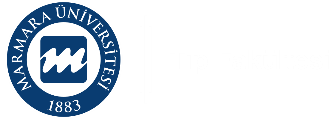 MARMARA UNIVERSITY SCHOOL of MEDICINEMARMARA UNIVERSITY SCHOOL of MEDICINEMARMARA UNIVERSITY SCHOOL of MEDICINEMARMARA UNIVERSITY SCHOOL of MEDICINE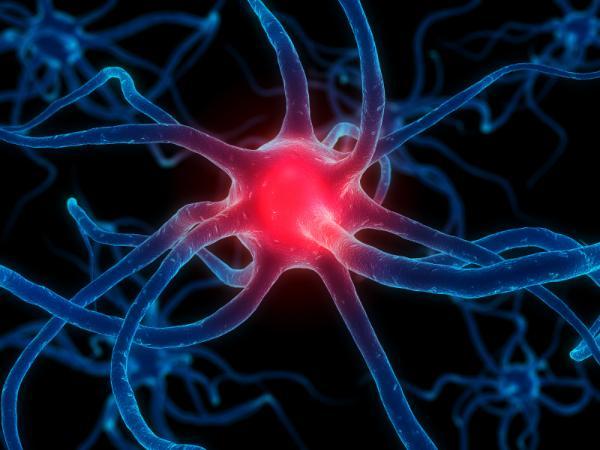 INTRODUCTION TO NERVOUS SYSTEM AND HUMAN BEHAVIOR YEAR 1 COURSE 4March 30 - May 29, 2020INTRODUCTION TO NERVOUS SYSTEM AND HUMAN BEHAVIOR YEAR 1 COURSE 4March 30 - May 29, 2020INTRODUCTION TO NERVOUS SYSTEM AND HUMAN BEHAVIOR YEAR 1 COURSE 4March 30 - May 29, 2020INTRODUCTION TO NERVOUS SYSTEM AND HUMAN BEHAVIOR YEAR 1 COURSE 4March 30 - May 29, 2020Coordinator of the Course 1.4Assoc. Prof., Saime BATIRELCoordinator of the Course 1.4Assoc. Prof., Saime BATIRELCoordinator of the Module 1.4Prof., Mehmet Ali GÜLPINARCoordinator of the Module 1.4Prof., Mehmet Ali GÜLPINARYear 1 Coordinators Assoc. Prof., Dilek AKAKIN & Prof., Mustafa AKKİPRİKYear 1 Coordinators Assoc. Prof., Dilek AKAKIN & Prof., Mustafa AKKİPRİKYear 1 Coordinators Assoc. Prof., Dilek AKAKIN & Prof., Mustafa AKKİPRİKYear 1 Coordinators Assoc. Prof., Dilek AKAKIN & Prof., Mustafa AKKİPRİKModule CoordinatorProf., Özlem SARIKAYAModule CoordinatorProf., Özlem SARIKAYAIntroduction to Clinical Practice (ICP) CoordinatorsProf, Pemra ÜNALAN Introduction to Clinical Practice (ICP) CoordinatorsProf, Pemra ÜNALAN  Coordinator of Multidisciplinary Students’ Lab.Assoc. Prof., Betül KARADEMİR Coordinator of Multidisciplinary Students’ Lab.Assoc. Prof., Betül KARADEMİRCoordinator of Clinical Skills Lab.Assoc. Prof., Çiğdem APAYDINCoordinator of Clinical Skills Lab.Assoc. Prof., Çiğdem APAYDIN Coordinator of Assessment UniteAssist. Prof., Cevdet NACAR Coordinator of Assessment UniteAssist. Prof., Cevdet NACARCoordinator of Student Exchange ProgramsAssist. Prof., Can ERZİKCoordinator of Student Exchange ProgramsAssist. Prof., Can ERZİKVice-Chief CoordinatorsVice-Chief CoordinatorsVice-Chief CoordinatorsVice-Chief CoordinatorsProgramProf., Oya ORUNAssessment Assoc. Prof., Hasan R. YANANLIAssessment Assoc. Prof., Hasan R. YANANLIStudents’ AffairsAssist. Prof., Can ERZİKChief Coordinator (Pre-Clinical Education) Prof., Serap ŞİRVANCIChief Coordinator (Pre-Clinical Education) Prof., Serap ŞİRVANCICoordinator of Medical Education Program Evaluation and Development CommissionProf., Harika ALPAYCoordinator of Medical Education Program Evaluation and Development CommissionProf., Harika ALPAYVice Dean (Education)Prof., Ümit ŞEHİRLİVice Dean (Education)Prof., Ümit ŞEHİRLİDeanProf., Hakan GÜNDÜZDeanProf., Hakan GÜNDÜZMU MEDICAL SCHOOL PRE-CLINICAL EDUCATION PROGRAMLEARNING OUTCOMES / COMPETENCIESClinical Care: Qualified patient care and community oriented health careBasic clinical skillsThe organization and management of the patient and the patient careThe organization and the management of health care delivery services / system  Health promotion and disease preventionMedical Knowledge and Evidence-Based MedicineAppropriate information retrieval and management skillsThe integration of knowledge, critical thinking and evidence-based decision makingScientific methods and basic research skillsProfessional Attitudes and ValuesCommunication skills and effective communication with patients / patient relativesInterpersonal relationships and team workingEthical and professional values, responsibilitiesIndividual, social and cultural values and responsibilitiesReflective practice and continuing developmentHealthcare delivery systems, management and community oriented health careEducation and counselingPHASE-1 LEARNING OBJECTIVESUnderstanding the normal structures and functions of human bodyCorrelating the basic concepts and principles to each other that define health and disease;  applying basic concepts and principles to health and disease conditions Developing clinical problem solving, clinical reasoning and evaluation skills by integrating biomedical, clinical, social and humanities knowledge Gaining basic clinical skills by applications in simulated settings.Awareness of the professional values in health and disease processes (professional, individual, societal) and acquisition necessary related skillsEvaluating critically and synthesizing all the medical evidence and perform respecting scientific, professional and ethical valuesAcquisition skills in reflective thinking and practicing, being open to continuous individual / professional development.PHASES – 1 THEMA/ORGAN SYSTEM-BASED COURSE PROGRAMSYear 1, Course 1: Introduction to Cell and Cellular ReplicationYear 1, Course 2: Cellular Metabolism and TransportYear 1, Course 3: Development and Organization of Human BodyYear 1, Course 4: Introduction to Nervous System and Human BehaviorYear 2, Course 1: Cell and Tissue Injury I Year 2, Course 2: Cell and Tissue Injury IIYear 2, Course 3: Hematopoietic System and Related DisordersYear 2, Course 4: Musculoskeletal, Integumentary Systems and Related DisordersYear 2, Course 5: Respiratory System and Related DisordersYear 3, Course 1: Cardiovascular System and Related DisordersYear 3, Course 2: Gastrointestinal System, Metabolism and Related DisordersYear 3, Course 3: Nervous System and Related DisordersYear 3, Course : Growth, Development, Mental Health and Related DisordersYear 3, Course 5: Urinary and Reproductive System and Related DisordersINTRODUCTION TO NERVOUS SYSTEM AND HUMAN BEHAVIORINTRODUCTION TO NERVOUS SYSTEM AND HUMAN BEHAVIORINTRODUCTION TO NERVOUS SYSTEM AND HUMAN BEHAVIORAIM and LEARNING OBJECTIVES of COURSE Aim: At the end of this committee, first year students will gain a general sight to the concept of human body through the systems that constitute and define the main communicative network of the body. During this course students will also gain knowledge about the basic principles of human behaviour and the main concepts of medical ethics.Learning Objectives: At the end of this committee, first year students will, • define the structural elements of the nervous system • be able to identify the different tissues regarding their structures, organization and • functioning • acquire knowledge concerning the development and differentiation process of the nervous • system organs and their function • acquire knowledge on human behavior • acquire skills necessary to perform experimental applications • explain evidences illustrating the existence of health inequalities and association between socio-economic position and health inequalitiesAIM and LEARNING OBJECTIVES of COURSE Aim: At the end of this committee, first year students will gain a general sight to the concept of human body through the systems that constitute and define the main communicative network of the body. During this course students will also gain knowledge about the basic principles of human behaviour and the main concepts of medical ethics.Learning Objectives: At the end of this committee, first year students will, • define the structural elements of the nervous system • be able to identify the different tissues regarding their structures, organization and • functioning • acquire knowledge concerning the development and differentiation process of the nervous • system organs and their function • acquire knowledge on human behavior • acquire skills necessary to perform experimental applications • explain evidences illustrating the existence of health inequalities and association between socio-economic position and health inequalitiesAIM and LEARNING OBJECTIVES of COURSE Aim: At the end of this committee, first year students will gain a general sight to the concept of human body through the systems that constitute and define the main communicative network of the body. During this course students will also gain knowledge about the basic principles of human behaviour and the main concepts of medical ethics.Learning Objectives: At the end of this committee, first year students will, • define the structural elements of the nervous system • be able to identify the different tissues regarding their structures, organization and • functioning • acquire knowledge concerning the development and differentiation process of the nervous • system organs and their function • acquire knowledge on human behavior • acquire skills necessary to perform experimental applications • explain evidences illustrating the existence of health inequalities and association between socio-economic position and health inequalitiesASSESSMENT SYSTEMModule examination: Written exam at the end of module (10 % of final score)Practical examination: Practical exams at the end of courseCourse examination: Written exam at the end of course PROGRAM EVALUATION Evaluation at the end of the course, is done both orally and by using structured evaluation forms PROGRAM EVALUATION Evaluation at the end of the course, is done both orally and by using structured evaluation formsDEPARTMENTS PARTICIPATING IN COURSE-1.4  & MODULE-1.4DEPARTMENTS PARTICIPATING IN COURSE-1.4  & MODULE-1.4DEPARTMENTS PARTICIPATING IN COURSE-1.4  & MODULE-1.4AnatomyBiochemistryBiophysicsChild and Adolescent Psychiatry Family MedicineInternal  MedicineMedical EducationMedical BiologyAnatomyBiochemistryBiophysicsChild and Adolescent Psychiatry Family MedicineInternal  MedicineMedical EducationMedical BiologyHistology & EmbryologyMedical GeneticsNeurologyPharmacology Physiology Psychiatry Public Health LECTURERS / TUTORSLECTURERS / TUTORSLECTURERS / TUTORSDilek AKAKIN, Assoc. Professor of Histology & Embryology Yıldız AKVARDAR, Professor of Psychiatry Yaşar İnci ALİCAN, Professor of Physiology Seza ARBAY, Instructor of Medical English Saime BATIREL, Assoc. Professor of Biochemistry Hülya CABADAK, Professor of Biophysics Şule ÇETİNEL, Professor of Histology & Embryology Özge EMRE, Instructor of Medical English Günseli Ayşe GARİP İNHAN, Assoc. Professor of Biophysics Şefik GÖRKEY, Professor of Medical History & Ethics Ahmet İlter GÜNEY, Assoc. Professor of Medical GeneticsNesrin KARTAL ÖZER, Professor of Biochemistry Özgür KASIMAY ÇAKIR, Assoc. Professor of Physiology Hızır KURTEL, Professor of Physiology Mehmet Kemal KUŞCU, Professor of PsychiatryCevdet NACAR, Assist. Professor of BiophysicsDilek AKAKIN, Assoc. Professor of Histology & Embryology Yıldız AKVARDAR, Professor of Psychiatry Yaşar İnci ALİCAN, Professor of Physiology Seza ARBAY, Instructor of Medical English Saime BATIREL, Assoc. Professor of Biochemistry Hülya CABADAK, Professor of Biophysics Şule ÇETİNEL, Professor of Histology & Embryology Özge EMRE, Instructor of Medical English Günseli Ayşe GARİP İNHAN, Assoc. Professor of Biophysics Şefik GÖRKEY, Professor of Medical History & Ethics Ahmet İlter GÜNEY, Assoc. Professor of Medical GeneticsNesrin KARTAL ÖZER, Professor of Biochemistry Özgür KASIMAY ÇAKIR, Assoc. Professor of Physiology Hızır KURTEL, Professor of Physiology Mehmet Kemal KUŞCU, Professor of PsychiatryCevdet NACAR, Assist. Professor of BiophysicsOya ORUN, Professor of Biophysics Necmettin Ömer ÖZDOĞMUŞ, Assoc. Professor of Anatomy Özlem SARIKAYA, Professor of Medical Education Ümit Süleyman ŞEHİRLİ, Professor of Anatomy Önder ŞİRİKÇİ, Professor of BiochemistrySerap ŞİRVANCI, Professor of Histology & Embryology Volkan TOPÇUOĞLU, Professor of Psychiatry Arzu UZUNER, Professor of Family MedicineGülru Pemra ÜNALAN, Professor of Family MedicineUral VERİMLİ, Assist. Professor of Anatomy Axel WÜRZ, Instructor of Psychiatry Ahmet Suha YALÇIN, Professor of Biochemistry Berrak YEGEN, Professor of Physiology Alper YILDIRIM, Assoc. Professor of PhysiologyHakan YÖNEY, Professor of PsychiatryREADING / STUDYING MATERIALS• Biochemistry; Stryer, 4th ed., Freeman • Biochemistry; Zubay, 3rd ed., WCB • Clinical Anatomy for Medical Students; Richard S. Snell • Clinically Oriented Anatomy; Keith L. Moore, Arthur F. Dalley • Color Textbook of Histology; Gartner & Hiatt, 3rd ed., Elsevier Health Sciences, 2004 • D.H. Hubel; Eye, Brain and Vision • Gray Anatomi; Çeviri Editörü: Prof. Dr. Mehmet YILDIRIM, Güneş Kitabevi, 2006 • Gray’s Anatomy for Students; Richard L. Drake, Henry Gray, Adam W.M. Mitchell • Guyton & Hall ; Textbook of Physiology, 11th edition, Elsevier-Saudersd, 2006. • Histology A Text and Atlas; Michael H Ross, Michael R. Ross, Wojciech Pawlina, 5th ed. Lippincott Williams & Wilkins, 2006 • Histoloji ve Hücre Biyolojisi; Abraham L.Kierzenbaum; Çeviri editorü: Ramazan Demir, Palme Yayıncılık - Ankara, 2006 • Human Histology: Alan Stevens, James Lowe, 3rd ed., Elsevier Health Sciences, 2004 • M.F. Baer, Connors & Paradiso; Neuroscience 2nd ed. • Sert Gürkan: Hasta Hakları – Uluslararası Bildiriler ve Tıp Etiği Çerçevesinde • Temel Histoloji; Junqueira LC, Carneiro J; Çeviri editörleri: Yener Aytekin, Seyhun Solakoğlu, Nobel Matbaacılık, 10th ed. 2003SUMMARY OF THECOURSE 1.4SUMMARY OF THECOURSE 1.4SUMMARY OF THECOURSE 1.4SUMMARY OF THECOURSE 1.4DisciplineLecture & Group DiscussionMultidisciplinary Lab. & Clinical Skills Lab. PracticeTotalAnatomy19625Biochemistry1010Biophysics11213Family Medicine11Medical Genetics11Histology and Embryology10212Medical History and Ethics99Multidisciplinary course1414Physiology25328Psychiatry2323Subtotal12313136PBL Module1010ICP-1: Research1212ICP-1: Free study with research advisors for reviewing posters for MaSCo88ICP-1: Student's Research Presentations1414ICP-1: Guideline about research report writing4Medical English1212TOTAL18313196EIGHT WEEK PROGRAMEIGHT WEEK PROGRAMEIGHT WEEK PROGRAMTHEORETICAL AND PRACTICAL SESSIONSLECTURER(S)/TUTOR(S)Week-1 (30 March - 03 April 2020)Week-1 (30 March - 03 April 2020)Week-1 (30 March - 03 April 2020)Monday30 March08:45-09:30Introduction to the courseDr. Saime Batırel09:30-09:35Discussion09:45-10:30Human systems and relations in psychological perspectiveDr. Axel Würz10:30-10:35Discussion10:45-11:30The use of psychology in medical contextDr. Axel Würz11:30-11:35Discussion11:45-12:30Introduction to primary careDr. Gülru Pemra Ünalan12:30-12:35Discussion13:45-14:30Elective Course14:30-14:35Discussion14:45-15:30Elective Course15:30-15:35Discussion15:45-16:3016:30-16:3516:45-17:3017:30-17:35Tuesday31 March08:45-09:30Introduction to nervous systemDr. Ümit Süleyman Şehirli09:30-09:35Discussion09:45-10:30Introduction to nervous systemDr. Ümit Süleyman Şehirli10:30-10:35Discussion10:45-11:30Introduction to Medical Deontology and EthicsDr. Şefik Görkey11:30-11:35Discussion11:45-12:30Introduction to Medical Deontology and EthicsDr. Şefik Görkey12:30-12:35Discussion13:45-14:30NeurocraniumDr. Necmettin Ömer Özdoğmuş14:30-14:35Discussion14:45-15:30NeurocraniumDr. Necmettin Ömer Özdoğmuş15:30-15:35Discussion15:45-16:30NeurocraniumDr. Necmettin Ömer Özdoğmuş16:30-16:35Discussion16:45-17:3017:30-17:35Wednesday01 April08:45-09:3009:30-09:3509:45-10:30Art and AnatomyDr. Şefik Görkey10:30-10:35Discussion10:45-11:30Medical EnglishDr. Seza Arbay, Dr. Özge Emre11:30-11:35Discussion11:45-12:30Medical EnglishDr. Seza Arbay, Dr. Özge Emre12:30-12:35Discussion13:45-14:30ViscerocraniumDr. Necmettin Ömer Özdoğmuş14:30-14:35Discussion14:45-15:30ViscerocraniumDr. Necmettin Ömer Özdoğmuş15:30-15:35Discussion15:45-16:30Histology of nervous tissueDr. Serap Şirvancı16:30-16:35Discussion16:45-17:30Histology of nervous tissueDr. Serap Şirvancı17:30-17:35DiscussionThursday02 April08:45-09:30CortexDr. Ural Verimli09:30-09:35Discussion09:45-10:30Subcortical structuresDr. Ümit Süleyman Şehirli10:30-10:35Discussion10:45-11:30Medical professionalismDr. Şefik Görkey11:30-11:35Discussion11:45-12:30Informed consentDr. Şefik Görkey12:30-12:35Discussion13:45-14:30Anatomy LAB: Neurocranium-Group A/Histology LAB: Nervous Tissue-Group BAnatomy Lab.14:30-14:35Discussion14:45-15:30Anatomy LAB: Neurocranium-Group A/Histology LAB: Nervous Tissue-Group BAnatomy Lab.15:30-15:35Discussion15:45-16:30Development of nervous systemDr. Serap Şirvancı16:30-16:35Discussion16:45-17:30Development of nervous systemDr. Serap Şirvancı17:30-17:35DiscussionFriday03 April08:45-09:30ICP-1 Student research activity & computer skillsComputer Lab.09:30-09:35Discussion09:45-10:30ICP-1 Student research activity & computer skillsComputer Lab.10:30-10:35Discussion10:45-11:30ICP-1 Student research activity & computer skillsComputer Lab.11:30-11:35Discussion11:45-12:30ICP-1 Student research activity & computer skillsComputer Lab.12:30-12:35Discussion13:45-14:3014:30-14:3514:45-15:30Anatomy LAB: Neurocranium-Group B/Histology LAB: Nervous Tissue-Group AAnatomy Lab.15:30-15:35Discussion15:45-16:30Anatomy LAB: Neurocranium-Group B/Histology LAB: Nervous Tissue-Group AAnatomy Lab.16:30-16:35Discussion16:45-17:30Brain stemDr. Necmettin Ömer Özdoğmuş17:30-17:35DiscussionWeek-2 (06 April - 10 April 2020)Week-2 (06 April - 10 April 2020)Week-2 (06 April - 10 April 2020)Monday06 April08:45-09:30Base of the skullDr. Necmettin Ömer Özdoğmuş09:30-09:35Discussion09:45-10:30Base of the skullDr. Necmettin Ömer Özdoğmuş10:30-10:35Discussion10:45-11:30Psychological development: Cognitive and social domainsDr. Mehmet Kemal Kuşcu11:30-11:35Discussion11:45-12:30Psychological development: Cognitive and social domainsDr. Mehmet Kemal Kuşcu12:30-12:35Discussion13:45-14:30Elective course14:30-14:35Discussion14:45-15:30Elective course15:30-15:35Discussion15:45-16:30Anatomy LAB: Base of the skull-Group BAnatomy Lab.16:30-16:35Discussion16:45-17:30Anatomy LAB: Base of the skull-Group AAnatomy Lab.17:30-17:35DiscussionTuesday07 April08:45-09:30Vertebral columnDr. Ümit Süleyman Şehirli09:30-09:35Discussion09:45-10:30Vertebral columnDr. Ümit Süleyman Şehirli10:30-10:35Discussion10:45-11:30Chemical Mediators of NeurotransmissionDr. Özgür Kasımay Çakır11:30-11:35Discussion11:45-12:30Synapses and neuronal integrationDr. Hızır Kurtel12:30-12:35Discussion13:45-14:30Anatomy LAB: Viscerocranium-Group AAnatomy Lab.14:30-14:35Discussion14:45-15:30Anatomy LAB: Viscerocranium-Group BAnatomy Lab.15:30-15:35Discussion15:45-16:30Patient rightsDr. Şefik Görkey16:30-16:35Discussion16:45-17:30Privacy and confidentialityDr. Şefik Görkey17:30-17:35DiscussionWednesday08 April08:45-09:3009:30-09:3509:45-10:30Medical EnglishDr. Özge Emre10:30-10:35Discussion10:45-11:30Medical EnglishDr. Özge Emre11:30-11:35Discussion11:45-12:30Conduction properties of action potentialDr. Günseli Ayşe Garip İnhan12:30-12:35Discussion13:45-14:30Anatomy LAB: Vertebral Column-Group AAnatomy Lab.14:30-14:35Discussion14:45-15:30Anatomy LAB: Vertebral Column-Group BAnatomy Lab.15:30-15:35Discussion15:45-16:30Emotions in cognitive and cultural contextDr. Mehmet Kemal Kuşcu16:30-16:35Discussion16:45-17:30Emotions in cognitive and cultural contextDr. Mehmet Kemal Kuşcu17:30-17:35DiscussionThursday09 April08:45-09:30Autonomic nervous system physiologyDr. Berrak Yegen09:30-09:35Discussion09:45-10:30Autonomic nervous system physiologyDr. Berrak Yegen10:30-10:35Discussion10:45-11:30Brain and behaviourDr. Hakan Yöney 11:30-11:35Discussion11:45-12:30Brain and behaviourDr. Hakan Yöney 12:30-12:35Discussion13:45-14:30Peripheral nervous systemDr. Özgür Kasımay Çakır14:30-14:35Discussion14:45-15:30Peripheral nervous systemDr. Özgür Kasımay Çakır15:30-15:35Discussion15:45-16:30 ICP-1 Research: Power point & presentation designing (All groups) Year I Hall16:30-16:35Discussion16:45-17:30 ICP-1 Research: Power point & presentation designing (All groups) Year I Hall17:30-17:35DiscussionFriday10 April08:45-09:30ICP-1 Student research activity & computer skillsComputer Lab.09:30-09:35Discussion09:45-10:30ICP-1 Student research activity & computer skillsComputer Lab.10:30-10:35Discussion10:45-11:30ICP-1 Student research activity & computer skillsComputer Lab.11:30-11:35Discussion11:45-12:30ICP-1 Student research activity & computer skillsComputer Lab.12:30-12:35Discussion13:45-14:3014:30-14:3514:45-15:30Brain stem and reticular formationDr. Berrak Yegen15:30-15:35Discussion15:45-16:30Brain stem and reticular formationDr. Berrak Yegen16:30-16:35Discussion16:45-17:30Adrenal and thymus glandDr. Necmettin Ömer Özdoğmuş17:30-17:35DiscussionWeek-3 (13 April - 17 April 2020)Week-3 (13 April - 17 April 2020)Week-3 (13 April - 17 April 2020)Monday13 April08:45-09:30Learning memory and speechDr. Özgür Kasımay Çakır09:30-09:35Discussion09:45-10:30Learning memory and speechDr. Özgür Kasımay Çakır10:30-10:35Discussion10:45-11:30Synaptic transmission in learning and memoryDr. Hülya Cabadak11:30-11:35Discussion11:45-12:30Synaptic transmission in learning and memoryDr. Hülya Cabadak12:30-12:35Discussion13:45-14:30Elective course14:30-14:35Discussion14:45-15:30Elective course15:30-15:35Discussion15:45-16:30Ethical issues at the beginning of lifeDr. Şefik Görkey16:30-16:35Discussion16:45-17:30Ethical issues at the end of lifeDr. Şefik Görkey17:30-17:35DiscussionTuesday14 April08:45-09:30Multidisciplinary course: Socioeconomic and Cultural Parameters of HealthDr. Özlem Sarıkaya - Dr. Arzu Uzuner09:30-09:35Discussion09:45-10:30Multidisciplinary course: Socioeconomic and Cultural Parameters of HealthDr. Özlem Sarıkaya - Dr. Arzu Uzuner10:30-10:35Discussion10:45-11:30Multidisciplinary course: Socioeconomic and Cultural Parameters of HealthDr. Özlem Sarıkaya - Dr. Arzu Uzuner11:30-11:35Discussion11:45-12:30Multidisciplinary course: Socioeconomic and Cultural Parameters of HealthDr. Özlem Sarıkaya - Dr. Arzu Uzuner12:30-12:35Discussion13:45-14:30Multidisciplinary course: Socioeconomic and Cultural Parameters of HealthDr. Özlem Sarıkaya - Dr. Arzu Uzuner14:30-14:35Discussion14:45-15:30Multidisciplinary course: Socioeconomic and Cultural Parameters of HealthDr. Özlem Sarıkaya - Dr. Arzu Uzuner15:30-15:35Discussion15:45-16:30Multidisciplinary course: Socioeconomic and Cultural Parameters of HealthDr. Özlem Sarıkaya - Dr. Arzu Uzuner16:30-16:35Discussion16:45-17:30Multidisciplinary course: Socioeconomic and Cultural Parameters of HealthDr. Özlem Sarıkaya - Dr. Arzu Uzuner17:30-17:35DiscussionWednesday15 April08:45-09:30Medical EnglishDr. Özge Emre09:30-09:35Discussion09:45-10:30Medical EnglishDr. Özge Emre10:30-10:35Discussion10:45-11:30Multidisciplinary course: Socioeconomic and Cultural Parameters of HealthDr. Özlem Sarıkaya - Dr. Arzu Uzuner11:30-11:35Discussion11:45-12:30Multidisciplinary course: Socioeconomic and Cultural Parameters of HealthDr. Özlem Sarıkaya - Dr. Arzu Uzuner12:30-12:35Discussion13:45-14:30Multidisciplinary course: Socioeconomic and Cultural Parameters of HealthDr. Özlem Sarıkaya - Dr. Arzu Uzuner14:30-14:35Discussion14:45-15:30Multidisciplinary course: Socioeconomic and Cultural Parameters of HealthDr. Özlem Sarıkaya - Dr. Arzu Uzuner15:30-15:35Discussion15:45-16:30Multidisciplinary course: Socioeconomic and Cultural Parameters of HealthDr. Özlem Sarıkaya - Dr. Arzu Uzuner16:30-16:35Discussion16:45-17:30Multidisciplinary course: Socioeconomic and Cultural Parameters of HealthDr. Özlem Sarıkaya - Dr. Arzu Uzuner17:30-17:35DiscussionThursday16 April08:45-09:3009:30-09:3509:45-10:3010:30-10:3510:45-11:3011:30-11:3511:45-12:3012:30-12:3513:45-14:30Biochemical aspect of nervous tissueDr. Ahmet Suha Yalçın14:30-14:35Discussion14:45-15:30Biochemical aspect of nervous tissueDr. Ahmet Suha Yalçın15:30-15:35Discussion15:45-16:30Memory systemsDr. Yıldız Akvardar16:30-16:35Discussion16:45-17:30Memory systemsDr. Yıldız Akvardar17:30-17:35DiscussionFriday17 April08:45-09:30ICP-1 Student research activity & computer skillsComputer Lab.09:30-09:35Discussion09:45-10:30ICP-1 Student research activity & computer skillsComputer Lab.10:30-10:35Discussion10:45-11:30ICP-1 Student research activity & computer skillsComputer Lab.11:30-11:35Discussion11:45-12:30ICP-1 Student research activity & computer skillsComputer Lab.12:30-12:35Discussion13:45-14:3014:30-14:3514:45-15:30Hormone  structure and actionDr. Ahmet Suha Yalçın15:30-15:35Discussion15:45-16:30Hormone  structure and actionDr. Ahmet Suha Yalçın16:30-16:35Discussion16:45-17:30Histology of endocrine organsDr. Dilek Akakın17:30-17:35DiscussionWeek-4 (20 April - 24 April 2020)Week-4 (20 April - 24 April 2020)Week-4 (20 April - 24 April 2020)Monday20 April08:45-09:30Human intelligence: Human I.Q /E.QDr. Hakan Yöney 09:30-09:35Discussion09:45-10:30Human systems and relations: The case of organisationsDr. Hakan Yöney 10:30-10:35Discussion10:45-11:30Hormonal regulation of gonadal functionsDr. Alper Yıldırım11:30-11:35Discussion11:45-12:30Hormonal regulation of gonadal functionsDr. Alper Yıldırım12:30-12:35Discussion13:45-14:30Elective course14:30-14:35Discussion14:45-15:30Elective course15:30-15:35Discussion15:45-16:30ICP-1 Student research activity & computer skillsICP Lab.16:30-16:35Discussion16:45-17:30ICP-1 Student research activity & computer skillsICP Lab.17:30-17:35DiscussionTuesday21 April08:45-09:30Learning theory and its application in psychologyDr. Axel Würz09:30-09:35Discussion09:45-10:30Learning theory and its application in psychologyDr. Axel Würz10:30-10:35Discussion10:45-11:30Hypothalamus and pituitaryDr. Alper Yıldırım11:30-11:35Discussion11:45-12:30Sensory perceptionDr. Alper Yıldırım12:30-12:35Discussion13:45-14:30Orbit and its contentDr. Ümit Süleyman Şehirli14:30-14:35Discussion14:45-15:30Orbit and its contentDr. Ümit Süleyman Şehirli15:30-15:35Discussion15:45-16:30Steroid and thyroid hormonesDr. Nesrin Kartal Özer 16:30-16:35Discussion16:45-17:30Steroid and thyroid hormonesDr. Nesrin Kartal Özer 17:30-17:35DiscussionWednesday22 April08:45-09:30Medical EnglishDr. Özge Emre09:30-09:35Discussion09:45-10:30Medical EnglishDr. Özge Emre10:30-10:35Discussion10:45-11:30PerceptionDr. Axel Würz11:30-11:35Discussion11:45-12:30PerceptionDr. Axel Würz12:30-12:35Discussion13:45-14:30Initiation of impulses in sense organsDr. Yaşar İnci Alican14:30-14:35Discussion14:45-15:30PBL-115:30-15:35Discussion15:45-16:30PBL-116:30-16:35Discussion16:45-17:3017:30-17:35Thursday23 April08:45-09:30ULUSAL EGEMENLİK VE ÇOCUK BAYRAMI09:30-09:35ULUSAL EGEMENLİK VE ÇOCUK BAYRAMI09:45-10:30ULUSAL EGEMENLİK VE ÇOCUK BAYRAMI10:30-10:35ULUSAL EGEMENLİK VE ÇOCUK BAYRAMI10:45-11:30ULUSAL EGEMENLİK VE ÇOCUK BAYRAMI11:30-11:35ULUSAL EGEMENLİK VE ÇOCUK BAYRAMI11:45-12:30ULUSAL EGEMENLİK VE ÇOCUK BAYRAMI12:30-12:35ULUSAL EGEMENLİK VE ÇOCUK BAYRAMIULUSAL EGEMENLİK VE ÇOCUK BAYRAMI13:45-14:30ULUSAL EGEMENLİK VE ÇOCUK BAYRAMI14:30-14:35ULUSAL EGEMENLİK VE ÇOCUK BAYRAMI14:45-15:30ULUSAL EGEMENLİK VE ÇOCUK BAYRAMI15:30-15:35ULUSAL EGEMENLİK VE ÇOCUK BAYRAMI15:45-16:30ULUSAL EGEMENLİK VE ÇOCUK BAYRAMI16:30-16:35ULUSAL EGEMENLİK VE ÇOCUK BAYRAMI16:45-17:30ULUSAL EGEMENLİK VE ÇOCUK BAYRAMI17:30-17:35ULUSAL EGEMENLİK VE ÇOCUK BAYRAMIFriday24 April08:45-09:30ICP-1 Student research activity & computer skillsYear 1 Hall09:30-09:35Discussion09:45-10:30ICP-1 Student research activity & computer skillsYear 1 Hall10:30-10:35Discussion10:45-11:30ICP-1 Student research activity & computer skillsYear 1 Hall11:30-11:35Discussion11:45-12:30ICP-1 Student research activity & computer skillsYear 1 Hall12:30-12:35Discussion13:45-14:30PBL STUDY TIME14:30-14:35Discussion14:45-15:30PBL-215:30-15:35Discussion15:45-16:30PBL-216:30-16:35Discussion16:45-17:3017:30-17:35Week-5 (27 April - 01 May 2020)Week-5 (27 April - 01 May 2020)Week-5 (27 April - 01 May 2020)Monday27 April08:45-09:30Peptide hormones and catecholaminesDr. Saime Batırel09:30-09:35Discussion09:45-10:30Peptide hormones and catecholaminesDr. Saime Batırel10:30-10:35Discussion10:45-11:30Histology of the eyeDr. Dilek Akakın11:30-11:35Discussion11:45-12:30Histology of the eyeDr. Dilek Akakın12:30-12:35Discussion13:45-14:30Elective course14:30-14:35Discussion14:45-15:30Elective course15:30-15:35Discussion15:45-16:30Anatomy of the earDr. Necmettin Ömer Özdoğmuş16:30-16:35Discussion16:45-17:30Anatomy of the earDr. Necmettin Ömer Özdoğmuş17:30-17:35DiscussionTuesday28 April08:45-09:30Physiology of visionDr. Berrak Yegen09:30-09:35Discussion09:45-10:30Physiology of visionDr. Berrak Yegen10:30-10:35Discussion10:45-11:30Anatomy LAB: Orbit and its contents-Group B Anatomy Lab.11:30-11:35Discussion11:45-12:30Anatomy LAB: Orbit and its contents-Group AAnatomy Lab.12:30-12:35Discussion13:45-14:30Physiology of visionDr. Berrak Yegen14:30-14:35Discussion14:45-15:30Molecular genetics of nervous systemDr. Ahmet İlter Güney15:30-15:35Discussion15:45-16:30Limbic systemDr. Alper Yıldırım16:30-16:35Discussion16:45-17:30PBL STUDY TIME17:30-17:35DiscussionWednesday29 April08:45-09:30Medical EnglishDr. Seza Arbay, Dr. Özge Emre09:30-09:35Discussion09:45-10:30Medical EnglishDr. Seza Arbay, Dr. Özge Emre10:30-10:35Discussion10:45-11:30General orientation to higher functions of the nervous system Dr. Axel Würz11:30-11:35Discussion11:45-12:30General orientation to higher functions of the nervous system Dr. Axel Würz12:30-12:35Discussion13:45-14:30Drives and motivation: The case of sexualityDr. Axel Würz14:30-14:35Discussion14:45-15:30PBL-315:30-15:35Discussion15:45-16:30PBL-316:30-16:35Discussion16:45-17:3017:30-17:35Thursday30 April08:45-09:30Histology of the earDr. Şule Çetinel09:30-09:35Discussion09:45-10:30Histology of the earDr. Şule Çetinel10:30-10:35Discussion10:45-11:30Anatomy LAB: The ear-Group AAnatomy Lab.11:30-11:35Discussion11:45-12:30Anatomy LAB: The ear-Group B Anatomy Lab.12:30-12:35Discussion13:45-14:30Optics of visionDr. Oya Orun14:30-14:35Discussion14:45-15:30Optics of visionDr. Oya Orun15:30-15:35Discussion15:45-16:30Temperament / PersonalityDr. Volkan Topçuoğlu16:30-16:35Discussion16:45-17:30Temperament / PersonalityDr. Volkan Topçuoğlu17:30-17:35DiscussionFriday01 May08:45-09:30EMEK VE DAYANIŞMA GÜNÜ09:30-09:35EMEK VE DAYANIŞMA GÜNÜ09:45-10:30EMEK VE DAYANIŞMA GÜNÜ10:30-10:35EMEK VE DAYANIŞMA GÜNÜ10:45-11:30EMEK VE DAYANIŞMA GÜNÜ11:30-11:35EMEK VE DAYANIŞMA GÜNÜ11:45-12:30EMEK VE DAYANIŞMA GÜNÜ12:30-12:35EMEK VE DAYANIŞMA GÜNÜEMEK VE DAYANIŞMA GÜNÜ13:45-14:30EMEK VE DAYANIŞMA GÜNÜ14:30-14:35EMEK VE DAYANIŞMA GÜNÜ14:45-15:30EMEK VE DAYANIŞMA GÜNÜ15:30-15:35EMEK VE DAYANIŞMA GÜNÜ15:45-16:30EMEK VE DAYANIŞMA GÜNÜ16:30-16:35EMEK VE DAYANIŞMA GÜNÜ16:45-17:30EMEK VE DAYANIŞMA GÜNÜ17:30-17:35EMEK VE DAYANIŞMA GÜNÜWeek-6 (04 May - 08 May 2020)Week-6 (04 May - 08 May 2020)Week-6 (04 May - 08 May 2020)Monday04 May08:45-09:30Thinking and languageDr. Axel Würz09:30-09:35Discussion09:45-10:30Thinking and languageDr. Axel Würz10:30-10:35Discussion10:45-11:30Receptive fields and retinal processingDr. Cevdet Nacar11:30-11:35Discussion11:45-12:30Receptive fields and retinal processingDr. Cevdet Nacar12:30-12:35Discussion13:45-14:30Elective course14:30-14:35Discussion14:45-15:30Elective course15:30-15:35Discussion15:45-16:3016:30-16:3516:45-17:3017:30-17:35Tuesday05 May08:45-09:30Physiology of hearingDr. Hızır Kurtel09:30-09:35Discussion09:45-10:30Physiology of hearingDr. Hızır Kurtel10:30-10:35Discussion10:45-11:30EXAM-ICP-1 Communication Skills and Introduction to Medical Interview11:30-11:35Discussion11:45-12:30EXAM-ICP-1 Communication Skills and Introduction to Medical Interview12:30-12:35Discussion13:45-14:30Signal transduction and sensory stimuliDr. Önder Şirikçi14:30-14:35Discussion14:45-15:30Signal transduction and sensory stimuliDr. Önder Şirikçi15:30-15:35Discussion15:45-16:30Cutaneous sensesDr. Yaşar İnci Alican16:30-16:35Discussion16:45-17:30Chemical sensesDr. Yaşar İnci Alican17:30-17:35DiscussionWednesday06 May08:45-09:30Medical EnglishDr. Seza Arbay, Dr. Özge Emre09:30-09:35Discussion09:45-10:30Medical EnglishDr. Seza Arbay, Dr. Özge Emre10:30-10:35Discussion10:45-11:30Biophysics of photoreceptionDr. Cevdet Nacar11:30-11:35Discussion11:45-12:30Biophysics of photoreceptionDr. Cevdet Nacar12:30-12:35Discussion13:45-14:30PBL STUDY TIME14:30-14:35Discussion14:45-15:30PBL-415:30-15:35Discussion15:45-16:30PBL-416:30-16:35Discussion16:45-17:3017:30-17:35Thursday07 May08:45-09:30Biophysics LAB: Electrooculogram-Group AComputer Lab.09:30-09:35Discussion09:45-10:30Biophysics LAB: Electrooculogram-Group BComputer Lab.10:30-10:35Discussion10:45-11:30Biophysics LAB: Electrooculogram-Group CComputer Lab.11:30-11:35Discussion11:45-12:30Biophysics LAB: Electrooculogram-Group DComputer Lab.12:30-12:35Discussion13:45-14:3014:30-14:3514:45-15:30Biophysics LAB: Electrooculogram-Group EComputer Lab.15:30-15:35Discussion15:45-16:30Biophysics LAB: Electrooculogram-Group FComputer Lab.16:30-16:35Discussion16:45-17:3017:30-17:35Friday08 May08:45-09:30Biophysics of auditory systemDr. Günseli Ayşe Garip İnhan09:30-09:35Discussion09:45-10:30Biophysics of auditory systemDr. Günseli Ayşe Garip İnhan10:30-10:35Discussion10:45-11:30Vestibular systemDr. Alper Yıldırım11:30-11:35Discussion11:45-12:30Vestibular systemDr. Alper Yıldırım12:30-12:35Discussion13:45-14:30PBL STUDY TIME14:30-14:35Discussion14:45-15:30PBL-515:30-15:35Discussion15:45-16:30PBL-516:30-16:35Discussion16:45-17:3017:30-17:35Week-7 (11 May - 15 May 2020)Week-7 (11 May - 15 May 2020)Week-7 (11 May - 15 May 2020)Monday11 May08:45-09:30ICP-1: Students Research Activity-Presentations09:30-09:35Discussion09:45-10:30ICP-1: Students Research Activity-Presentations10:30-10:35Discussion10:45-11:30ICP-1: Students Research Activity-Presentations11:30-11:35Discussion11:45-12:30ICP-1: Students Research Activity-Presentations12:30-12:35Discussion13:45-14:30Elective course14:30-14:35Discussion14:45-15:30Elective course15:30-15:35Discussion15:45-16:3016:30-16:3516:45-17:3017:30-17:35Tuesday12 May08:45-09:30ICP-1: Students Research Activity-Presentations09:30-09:35Discussion09:45-10:30ICP-1: Students Research Activity-Presentations10:30-10:35Discussion10:45-11:30ICP-1: Students Research Activity-Presentations11:30-11:35Discussion11:45-12:30ICP-1: Students Research Activity-Presentations12:30-12:35Discussion13:45-14:30ICP-1: Students Research Activity-Presentations14:30-14:35Discussion14:45-15:30ICP-1: Students Research Activity-Presentations15:30-15:35Discussion15:45-16:30ICP-1: Students Research Activity-Presentations16:30-16:35Discussion16:45-17:30ICP-1: Students Research Activity-Presentations17:30-17:35DiscussionWednesday13 May08:45-09:30ICP-1: Students Research Activity-Presentations09:30-09:35Discussion09:45-10:30ICP-1: Students Research Activity-Presentations10:30-10:35Discussion10:45-11:30ICP-1: Students Research Activity-Presentations11:30-11:35Discussion11:45-12:30ICP-1: Students Research Activity-Presentations12:30-12:35Discussion13:45-14:30PBL STUDY TIME14:30-14:35Discussion14:45-15:30PBL-615:30-15:35Discussion15:45-16:30Medical EnglishDr. Özge Emre16:30-16:35Discussion16:45-17:30Medical EnglishDr. Özge Emre17:30-17:35DiscussionThursday14 May08:45-09:30Physiology LAB Group A: Tests for vision and hearing physiologyMultidisciplinary Lab.09:30-09:35Discussion09:45-10:30Physiology LAB Group A: Tests for vision and hearing physiologyMultidisciplinary Lab.10:30-10:35Discussion10:45-11:30Physiology LAB Group A: Tests for vision and hearing physiologyMultidisciplinary Lab.11:30-11:35Discussion11:45-12:30Development of the eyeDr. Şule Çetinel12:30-12:35Discussion13:45-14:30Development of the earDr. Şule Çetinel14:30-14:35Discussion14:45-15:30Physiology LAB Group B: Tests for vision and hearing physiologyMultidisciplinary Lab.15:30-15:35Discussion15:45-16:30Physiology LAB Group B: Tests for vision and hearing physiologyMultidisciplinary Lab.16:30-16:35Discussion16:45-17:30Physiology LAB Group B: Tests for vision and hearing physiologyMultidisciplinary Lab.17:30-17:35DiscussionFriday15 May08:45-09:30Biophysics LAB: Biofeedback and Reaction Time-Group AComputer Lab.09:30-09:35Discussion09:45-10:30Biophysics LAB: Biofeedback and Reaction Time-Group BComputer Lab.10:30-10:35Discussion10:45-11:30Biophysics LAB: Biofeedback and Reaction Time-Group CComputer Lab.11:30-11:35Discussion11:45-12:30Biophysics LAB: Biofeedback and Reaction Time-Group DComputer Lab.12:30-12:35Discussion13:45-14:3014:30-14:3514:45-15:30Biophysics LAB: Biofeedback and Reaction Time-Group EComputer Lab.15:30-15:35Discussion15:45-16:30Biophysics LAB: Biofeedback and Reaction Time-Group FComputer Lab.16:30-16:35Discussion16:45-17:3017:30-17:35Week-8 (18 May - 22 May 2020)Week-8 (18 May - 22 May 2020)Week-8 (18 May - 22 May 2020)Monday18 May08:45-09:30PRACTICAL EXAM09:30-09:35PRACTICAL EXAM09:45-10:30PRACTICAL EXAM10:30-10:35PRACTICAL EXAM10:45-11:30PRACTICAL EXAM11:30-11:35PRACTICAL EXAM11:45-12:30PRACTICAL EXAM12:30-12:35PRACTICAL EXAM13:45-14:30Elective course14:30-14:35Discussion14:45-15:30Elective course15:30-15:35Discussion15:45-16:3016:30-16:3516:45-17:3017:30-17:35Tuesday19 May08:45-09:30ATATÜRK'Ü ANMA GENÇLİK VE SPOR BAYRAMI09:30-09:35ATATÜRK'Ü ANMA GENÇLİK VE SPOR BAYRAMI09:45-10:30ATATÜRK'Ü ANMA GENÇLİK VE SPOR BAYRAMI10:30-10:35ATATÜRK'Ü ANMA GENÇLİK VE SPOR BAYRAMI10:45-11:30ATATÜRK'Ü ANMA GENÇLİK VE SPOR BAYRAMI11:30-11:35ATATÜRK'Ü ANMA GENÇLİK VE SPOR BAYRAMI11:45-12:30ATATÜRK'Ü ANMA GENÇLİK VE SPOR BAYRAMI12:30-12:35ATATÜRK'Ü ANMA GENÇLİK VE SPOR BAYRAMIATATÜRK'Ü ANMA GENÇLİK VE SPOR BAYRAMI13:45-14:30ATATÜRK'Ü ANMA GENÇLİK VE SPOR BAYRAMI14:30-14:35ATATÜRK'Ü ANMA GENÇLİK VE SPOR BAYRAMI14:45-15:30ATATÜRK'Ü ANMA GENÇLİK VE SPOR BAYRAMI15:30-15:35ATATÜRK'Ü ANMA GENÇLİK VE SPOR BAYRAMI15:45-16:30ATATÜRK'Ü ANMA GENÇLİK VE SPOR BAYRAMI16:30-16:35ATATÜRK'Ü ANMA GENÇLİK VE SPOR BAYRAMI16:45-17:30ATATÜRK'Ü ANMA GENÇLİK VE SPOR BAYRAMI17:30-17:35ATATÜRK'Ü ANMA GENÇLİK VE SPOR BAYRAMIWednesday20 May08:45-09:3009:30-09:3509:45-10:3010:30-10:3510:45-11:3011:30-11:3511:45-12:3012:30-12:3513:45-14:3014:30-14:3514:45-15:3015:30-15:3515:45-16:3016:30-16:3516:45-17:3017:30-17:35Thursday21 May08:45-09:30Y1C4 THEORETICAL EXAM09:30-09:35Y1C4 THEORETICAL EXAM09:45-10:30Y1C4 THEORETICAL EXAM10:30-10:35Y1C4 THEORETICAL EXAM10:45-11:30Y1C4 THEORETICAL EXAM11:30-11:35Y1C4 THEORETICAL EXAM11:45-12:30Y1C4 THEORETICAL EXAM12:30-12:35Y1C4 THEORETICAL EXAM13:45-14:3014:30-14:3514:45-15:3015:30-15:3515:45-16:3016:30-16:3516:45-17:3017:30-17:35Friday22 May08:45-09:3009:30-09:3509:45-10:3010:30-10:3510:45-11:3011:30-11:3511:45-12:3012:30-12:3513:45-14:3014:30-14:3514:45-15:3015:30-15:3515:45-16:3016:30-16:3516:45-17:3017:30-17:35Monday25 May08:45-09:30RAMAZAN BAYRAMI09:30-09:35RAMAZAN BAYRAMI09:45-10:30RAMAZAN BAYRAMI10:30-10:35RAMAZAN BAYRAMI10:45-11:30RAMAZAN BAYRAMI11:30-11:35RAMAZAN BAYRAMI11:45-12:30RAMAZAN BAYRAMI12:30-12:35RAMAZAN BAYRAMIRAMAZAN BAYRAMI13:45-14:30RAMAZAN BAYRAMI14:30-14:35RAMAZAN BAYRAMI14:45-15:30RAMAZAN BAYRAMI15:30-15:35RAMAZAN BAYRAMI15:45-16:30RAMAZAN BAYRAMI16:30-16:35RAMAZAN BAYRAMI16:45-17:30RAMAZAN BAYRAMI17:30-17:35RAMAZAN BAYRAMITuesday26 May08:45-09:30RAMAZAN BAYRAMI09:30-09:35RAMAZAN BAYRAMI09:45-10:30RAMAZAN BAYRAMI10:30-10:35RAMAZAN BAYRAMI10:45-11:30RAMAZAN BAYRAMI11:30-11:35RAMAZAN BAYRAMI11:45-12:30RAMAZAN BAYRAMI12:30-12:35RAMAZAN BAYRAMIRAMAZAN BAYRAMI13:45-14:30RAMAZAN BAYRAMI14:30-14:35RAMAZAN BAYRAMI14:45-15:30RAMAZAN BAYRAMI15:30-15:35RAMAZAN BAYRAMI15:45-16:30RAMAZAN BAYRAMI16:30-16:35RAMAZAN BAYRAMI16:45-17:30RAMAZAN BAYRAMI17:30-17:35RAMAZAN BAYRAMIWednesday27 May08:45-09:3009:30-09:3509:45-10:3010:30-10:3510:45-11:3011:30-11:3511:45-12:3012:30-12:3513:45-14:3014:30-14:3514:45-15:3015:30-15:3515:45-16:3016:30-16:3516:45-17:3017:30-17:35Thursday28 May08:45-09:30PREPARATION FOR MASCO09:30-09:35PREPARATION FOR MASCO09:45-10:30PREPARATION FOR MASCO10:30-10:35PREPARATION FOR MASCO10:45-11:30PREPARATION FOR MASCO11:30-11:35PREPARATION FOR MASCO11:45-12:30PREPARATION FOR MASCO12:30-12:35PREPARATION FOR MASCOPREPARATION FOR MASCO13:45-14:30PREPARATION FOR MASCO14:30-14:35PREPARATION FOR MASCO14:45-15:30PREPARATION FOR MASCO15:30-15:35PREPARATION FOR MASCO15:45-16:30PREPARATION FOR MASCO16:30-16:35PREPARATION FOR MASCO16:45-17:30PREPARATION FOR MASCO17:30-17:35PREPARATION FOR MASCOFriday29 May08:45-09:30MASCO 202009:30-09:35MASCO 202009:45-10:30MASCO 202010:30-10:35MASCO 202010:45-11:30MASCO 202011:30-11:35MASCO 202011:45-12:30MASCO 202012:30-12:35MASCO 2020MASCO 202013:45-14:30MASCO 202014:30-14:35MASCO 202014:45-15:30MASCO 202015:30-15:35MASCO 202015:45-16:30MASCO 202016:30-16:35MASCO 202016:45-17:30MASCO 202017:30-17:35MASCO 2020